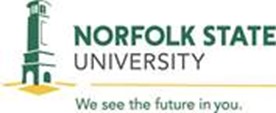 Records Management ProgramRecords must be stored in properly labeled standard records center boxes (15” x 12” x 10”).Box#		______________________________________________Office/Dept.:______________________________________________Content:	______________________________________________Fiscal Year:	______________________________________________Destroy Date:_____________________________________________